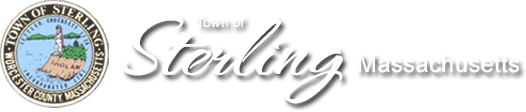 Published on Sterling MA (https://www.sterling-ma.gov)Home > Trash RegulationsTrash RegulationsDepartment of Public WorksRubbish Rules And RegulationsThe collection is limited to residential solid waste from single-family, two-family and three family dwellings.The collection is to be made once a week at each household.Residential solid waste is to be put into the Casella 65 gallon trash tote. All trash must be placed in the cart with the lid closed. Bags of trash outside of the cart will not be picked up.Owners or designated agents shall not place waste at the curb on any day except the collection day for their area.  Totes must be property placed by 7:00 a.m.If there is a cancellation due to severe weather or a holiday(see schedule) then all collections that week will be pushed back one day with Friday’s collection taking place on Saturday.No residential solid waste will be removed from inside houses, garages or any enclosures.Nothing of value shall be placed at or near the collection point for household solid waste.It is the owner’s or designated agent’s responsibility to maintain safe and sanitary conditions at the collection point.No collection of explosives, dead animals, or hazardous materials (such as but not limited to car batteries, lithium and nicad batteries, motor oil, antifreeze, fluorescent light bulbs, mercury thermometers and thermostats) will be made.No collection of bulky material such as mattresses, furniture, lumber, tree limbs, stoves, refrigerators, large non-combustibles, or building and/or demolition debris will be made.The Town may refuse to collect residential waste if the following Conditions exist:Inappropriate receptacleDangerous dogs on the premisesUnsatisfactory location of solid wasteTotes are not placed appropriatelyItems banned from solid waste landfillsPlease bring these items to the Recycling Center: Lead acid batteries, leaves and yard waste, tires, refrigerators, freezers, air conditioners, dishwashers, clothes washers, dryers, stoves, hot water heaters, microwaves, metal food cans or containers (including aluminum), glass bottles and jars, narrow necked plastic containers, newspaper, junk mail, cardboard, TV’s and computer monitors.